Tisztelt Ügyfelünk!Tájékoztatjuk, hogy a Depónia Nonprofit Kft. 2017. január 1-től az alábbi változtatásokat vezeti be a hulladékszállítással kapcsolatban:A korábban forgalmazott Depónia feliratú, kék színű hulladékgyűjtő zsákok helyett a jövőben sárga színű matrica (felirattal, logóval ellátott, sorszámozott) vásárlására lesz mód a többlethulladék elszállíttatására. A szolgáltatás igénybevételéhez szükséges, megfelelő teherbírású, max. 120 literes zsákok beszerzése ügyfeleink által történik. Az idei évben díjmentesen 8 db zöldhulladék elszállítására jogosító matricát juttatunk el jelen számla mellékleteként, mely 2017. évben használható fel a Közszolgáltató által meghirdetett gyűjtési napokon áprilistól novemberig. Azokat a már megszokott elszállításra vonatkozó szabályok szerint kérjük alkalmazni (110 literes zsákra vagy 50x70 cm-es kötegre kell felragasztani és a megfelelő gyűjtési napon kihelyezni). Az ettől eltérő módon kihelyezett zöldhulladék nem kerül elszállításra A korábban rendszeresített, megvásárolható zöldhulladék matrica új megjelenéssel kerül forgalomba, a szolgáltatás a 2. pontban leírtak szerint történik.Az állandó lakosok részére Depónia feliratú és a nyilvántartásunk szerint alkalmazott edény űrméretének és darabszámának megfelelő edényazonosító matricát küldünk a 2016. IV. negyedévi számlával együtt, melyet a hulladékgyűjtő edény oldalára kérünk felragasztani jól látható helyre. Az azonosító matrica igazolja a közszolgáltatás tárgyévi igénybevételének jogosultságát. Az az ingatlantulajdonos, aki nem rendelkezik matricával, a nyilvántartásunkban nem szerepel, ennek következtében nem fizet díjat, így a hulladékgyűjtő edényének tartalma 2017. március 1-től nem kerül elszállításra!Amennyiben kérdése merül fel a fentiekkel kapcsolatban (költözés, edényrongálás, az edény űrméretével nem egyező matrica, stb.) kérjük, hogy a lent található elérhetőségeinken jelezze felénk.Egyéb információk:A korábban vásárolt kék színű, Depónia feliratú zsákok és megvásárolt zöldhulladék matricákkal ellátott megfelelő méretű zsákok és kötegek a továbbiakban is elszállításra kerülnek.Ügyfélszolgálataink:Székesfehérvár8000 Székesfehérvár, Sörház tér 3.Tel: 	22/504-412, 22/507-419E-mail: ugyfel@deponia.huNyitva tartás: H: 8-12, K:8-12 és 13-16, Sze: 7-19, Cs-P: 8-12Mór8060 Mór, Zrínyi u. 36.Tel: 22/562-400, Tel/Fax: 22/407-416E-mail: mor@deponia.hu Nyitva tartás: Hétfő és Péntek: 8-12 és 12.30-16, Kedd, Szerda, Csütörtök zárvaBudakeszi2092 Budakeszi, Fő u. 179. (Polgármesteri Hivatal)Tel: 22/504-412, mobil:06-30/746-1231E-mail: ugyfel@deponia.huNyitva tartás: Csütörtök: 9-13Solymár2083 Solymár, József Attila u. 1. (Polgármesteri Hivatal)Nyitva tartás: minden hónap első csütörtök: 14-15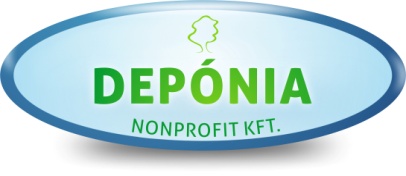 